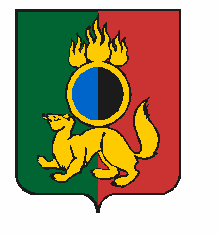 АДМИНИСТРАЦИЯ ГОРОДСКОГО ОКРУГА ПЕРВОУРАЛЬСКПОСТАНОВЛЕНИЕг. ПервоуральскВ соответствии с приказом Министерства строительства и развития инфраструктуры Свердловской области от 27 ноября 2015 года № 470-П «Об утверждении методических рекомендации для органов местного самоуправления муниципальных образований, расположенных на территории Свердловской области, по определению средней рыночной стоимости одного квадратного метра общей площади жилых помещений для обеспечения жильем отдельных категории граждан», Администрация городского округа ПервоуральскПОСТАНОВЛЯЕТ:Утвердить Порядок определения средней рыночной стоимости одного квадратного метра жилого помещения, сложившейся на территории городского округа Первоуральск (приложение 1).Утвердить состав комиссии по определению средней рыночной стоимости одного квадратного метра общей площади жилого помещения, сложившейся в границах городского округа Первоуральск (приложение 2).Утвердить положение по комиссии по определению средней рыночной стоимости одного квадратного метра общей площади жилого помещения, сложившейся в границах городского округа Первоуральск (приложение 3).Признать утратившим силу постановление Администрации городского округа Первоуральск № 397 от 22 марта 2019 года «Об утверждении порядка определения средней рыночной стоимости одного квадратного метра жилого помещения, сложившейся на территории городского округа Первоуральск».Настоящее постановление применяется к правоотношениям, возникшим с 
01 июля 2024 года.Настоящее постановление опубликовать в газете «Вечерний Первоуральск» и разместить на официальном сайте городского округа Первоуральск.Контроль за исполнением настоящего постановления возложить на заместителя Главы городского округа Первоуральск по финансово-экономической политике 
М.Ю. Ярославцеву.08.07.2024№1709Об утверждении Порядка определения средней рыночной стоимости одного квадратного метра жилого помещения, сложившейся на территории городского округа Первоуральск, состава и положения по комиссии по определению средней рыночной стоимости одного квадратного метра общей площади жилого помещения, сложившейся в границах городского округа Первоуральск»Глава городского округа Первоуральск                                                   И.В. Кабец